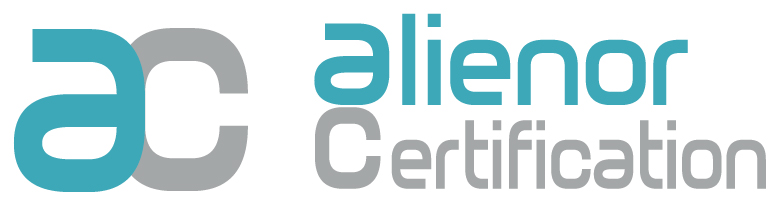 Demande de renouvellement d’attestation Certificate renewal request Nom et adresse du demandeur Name and address of the applicant  Liste des Attestations à renouvelerList of the Certificates to renewY a-t-il eu une modification sur le(s) produit(s) certifié(s) ? Was there any modification to the certified product(s)?                               Oui Yes                                                       Non NoSi oui, sur quelle référence ? et quelle est la nature de la modification ? If yes, on which reference? and what is the nature of the modification?L’état de la technique (norme ou protocole) a-t-il évolué ? Has there been an evolution of the standard ?                               Oui Yes                                                       Non NoSi oui, pour quel norme/protocole ? If yes, for which standard ?Pour les EPI de type III, le module C2 ou D est-il à jour (décision datant de moins d’un an) ? .For type III PPE, is module C2 or D up to date (decision dated less than a year old)?           Oui Yes                             Non No                          Non concerné Not applicable Je soussigné  undersigned…………………………………………………………..de la société from the company……………………………………………...............Fait à Place …………………..le date………………Nom et qualité du signataire                                                                                     Name and position of the signatorySociété CompanyMail Contact  Contact emailAdresse  AddressCode Postal  PostcodeVille  TownEtat / DépartementState/ CountyPays  CountryMarque / référenceNorme / ProtocoleN° de l'Attestation d'Examen UE de TypeDate expiration de l'AET 